Western Australia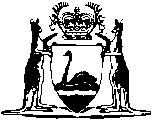 Coal Mines Regulation Act 1902		This Act was repealed by the Coal Mines Regulation Act 1946 s. 2 (No. 63 of 1946) as at 1 Oct 1947.		There are no Word versions of this Act, only PDFs in the Reprinted Acts database are available.